9. TRANSIT ACCOMMODATIONSINTRODUCTION	1ESSENTIAL PRINCIPLES OF DESIGNING STREETS FOR TRANSIT	1ACCESS TO TRANSIT	2BUS STOPS	3Layout	3Transit-Specific Streetscape Elements	4BUS STOP PLACEMENT	6Bus Stop Zone Design	7Curbside Bus Stops	8Bus Bulbs	9Characteristics	10Queue Jumper Bus Bay	11Partial Open Bus Bays	12SIGNAL TREATMENT	12Queue Jumpers	13MINIMUM TURN RADIUS	14URBAN DESIGN	16BICYCLE CONNECTIONS	16BUS LANES	16ACCOMODATING LIGHT RAIL, STREET CARS, and BRT	17INTRODUCTION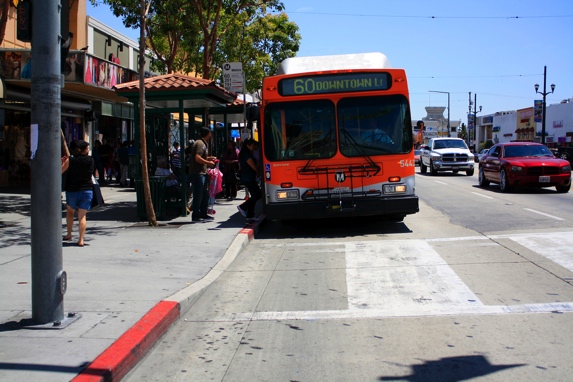 Public transit serves a vital transportation function for many people; it is their access to jobs, school, shopping, recreation, visitation, worship, and other daily functions. Except for subways and rail lines on exclusive rights-of-way, most transit uses streets. For transit to provide optimal service, streets must accommodate transit vehicles as well as access to stops. Transit connects passengers to destinations and is an integral component of shaping future growth into a more sustainable form. Transit design should also support placemaking. This chapter provides design guidance for both transit stops and transit operating in the streets, including bus stop layout and placement and the use of bus bulbs and transit lanes. The chapter ends with a discussion of ways to accommodate light rail, street cars, and Bus Rapid Transit (BRT).  ESSENTIAL PRINCIPLES OF DESIGNING STREETS FOR TRANSIT 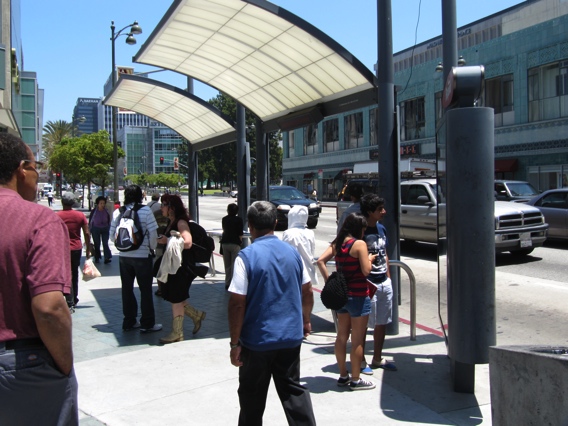 Public transit should be planned and designed as part of the street system. It should interface seamlessly with other modes, recognizing that successful transit depends on customers getting to the service via walking, bicycling, car, taxi, or paratransit. Transit should be planned following these principles:Transit has a high priority on city streets. On some streets, transit vehicles should have higher priority than private vehicles. The busiest transit lines should have designated bus lanes. Where ridership justifies, some streets, called transit malls, may permit only buses or trains in the travelled way. These often also allow bicycles. Technology should be applied to increase average speeds of transit vehicles where appropriate. Transit stops should be easily accessible, with safe and convenient crossing opportunities. Transit stops should be active and attractive public spaces that attract people on a regular basis, at various times of day, and all days of the week.Transit stops function as community destinations. The largest stops and stations should be designed to facilitate programming for a range of community activities and events. 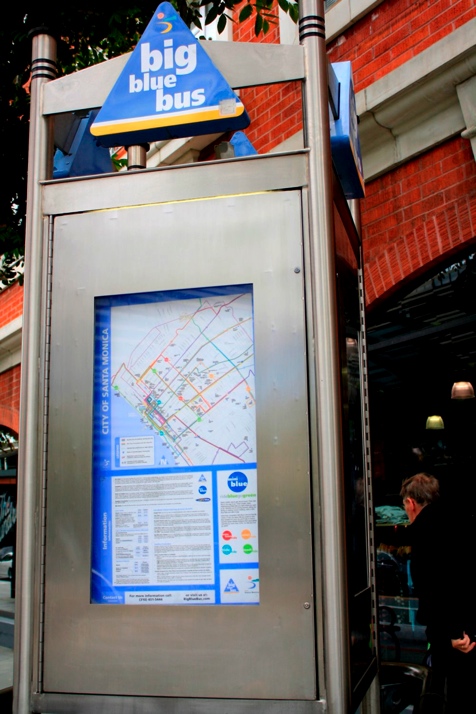 Transit stops should include amenities for passengers waiting to board.Transit stops should provide space for a variety of amenities in commercial areas, to serve residents, shoppers, and commuters alike. Transit stops should be attractive and visible from a distance. Transit stop placement and design influences accessibility to transit and network operations, and influences travel behavior/mode choice.Zoning codes, local land use ordinances, and design guidelines around transit stations should encourage walking and a mix of land uses (see Chapter 13, “Designing Land Use along Living Streets”).Streets that connect neighborhoods to transit facilities should be especially attractive, comfortable, and safe and inviting for pedestrians and bicyclists.ACCESS TO TRANSITTransit depends primarily on walking to function well; most transit users walk to and from transit stops. Sidewalks on streets served by transit and on the streets that lead to transit corridors provide basic access. Bicycle-friendly streets do the same for those who access transit by bicycle.Every transit trip also requires a safe and convenient street crossing at the transit stop; a disproportionally high number of pedestrian crossing crashes occur at transit stops. Every transit stop should be evaluated for its crossing opportunities. If the crossing is deemed unsafe, mitigation can occur in two ways: a crossing should be provided at the existing stop, or the stop can be moved to a location with a safer crossing. For street crossing measures, see Chapter 7, “Pedestrian Crossings.” Simply stated, there should not be transit stops without means to safely and conveniently cross the street.But simply moving a stop is not always a service to transit users who may have to walk further to access their stop. Convenient access by passengers must remain at the forefront of all transit stop planning: eliminating stops because they are perceived as unsafe will not be satisfactory to riders who cannot walk very far. But eliminating or consolidating stops can be beneficial to transit operations and users by reducing the number of times a bus, streetcar, or light rail train has to stop. The trade offs are added walking time for users but reduced transit operator delay, resulting in a shorter journey overall. For example, this might mean a two to three minute longer walk for some passengers but an eight to 10 minute shorter bus ride for all.BUS STOPS The following sections provide guidance for designing bus stops.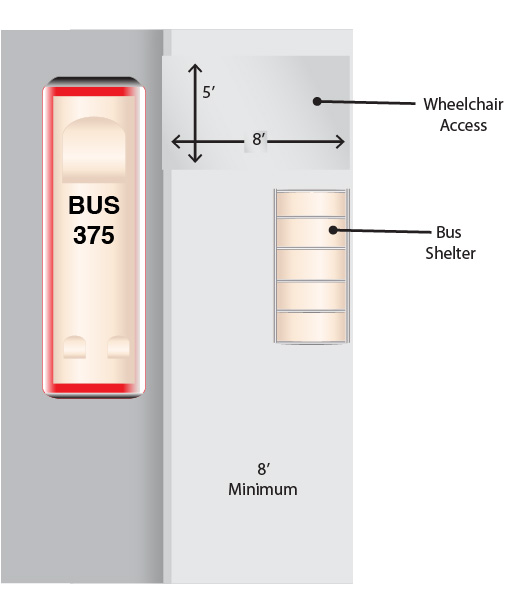 LayoutA well placed and configured transit stop offers the following characteristics:Clearly defines the stop as a special placeProvides a visual cue on where to wait for a transit vehicleDoes not block the path of travel on the adjacent sidewalkAllows for ease of access between the sidewalk, the transit stop, and the transit vehicleLayout guidelines include the following:Consolidate streetscape elements to create a clear waiting space and minimize obstructions between the sidewalk, waiting area, and boarding areaConsider the use of special paving treatments or curb extensions (where there is on-street parking) to distinguish transit stops from the adjacent sidewalksIntegrate transit stops with adjacent activity centers whenever possible to create active and safe placesAvoid locating bus stops adjacent to driveways, curb cuts, and land uses that generate a large number of automobile trips (gas stations, drive-thru restaurants, etc.)Transit stops are required by the Americans with Disabilities Act (ADA) to be accessible. Specifically, ADA requires a clear loading area (minimum 5 feet by 8 feet) perpendicular to the curb with a maximum 2 percent cross-slope to allow a transit vehicle to extend its lift to allow people with disabilities to board. The loading area should be located where the transit vehicle has its lift and be accessible directly from a transit shelter. The stop must also provide 30 by 40 inches of clear space within a shelter to accommodate wheelchairs. The greater use of low-floor transit vehicles may make this requirement moot; but it will still be necessary to provide enough room so wheelchair users can access all doors.Transit-Specific Streetscape ElementsThe essential streetscape elements for transit include signs, shelters, and benches.Flag signs indicate where people are to wait and board a transit vehicle. The signs should clearly identify the transit operator, route number, and schedule. Maps showing the transit lines servicing that stop, local destinations, and additional transfer transit lines should also be provided. Flag signs should be located towards the front of the stop Benches should be provided at transit stops with headways longer than five minutes. Shelters keep waiting passengers out of the rain and sun and provide increased comfort and security. Shelters vary in size and design; standard shelters are 3 to 7 feet wide and 6 to 16 feet long. They include covered seating and sign panels that can be used for transit information. Shelters should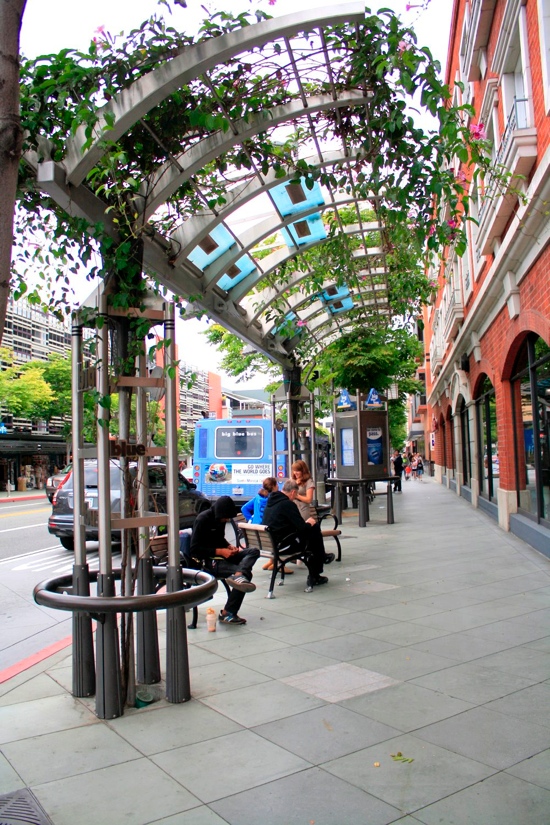 Be provided at transit stops with headways longer than 10 minutes Have electrical connections to power lighting and/or real-time transit information, or accommodate solar power Be set back from the front of the bus stop to allow for the bus to merge into travel lanes when the stop is located at the far side of an intersection or at a mid-block location. This setback is not required when the stop is located at the near side of the intersection or at a bus bulb.Shelters should be located in a sidewalk’s furniture zone so they don’t conflict with the pedestrian zone. Shelters may be placed in the sidewalk’s frontage zone provided that they do not block building entrances or the pedestrian zone.Transit stops should also provide other amenities to make waiting for the next bus comfortable:Trash/recycling receptacles should be provided and maintained at most stops.  Depending on headways and the number of passengers boarding and alighting, electronic “next bus” readouts can be used to inform passengers when to expect the next bus. 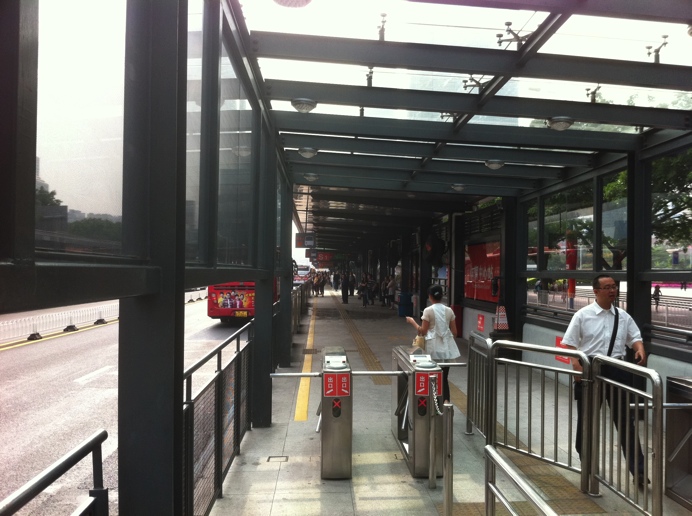 Very busy bus stops and transit stations should include space for vendors to sell newspapers, magazines, flowers, and other goods to keep the stops lively. Rapid bus lines can include facilities that allow passengers to pay their fare before boarding the bus. Along with wide doors on buses, this allows buses to reduce their travel time by reducing dwell time at stops.BUS STOP PLACEMENTA bus stop’s optimal placement depends on the operational characteristics of both the roadway and the transit system. The placement of bus stops at the far side of signalized intersections is generally considered to be preferable to near side or mid-block locations. However, each location has its advantages and disadvantages, as shown in Table 9.1. Table 9.1 Bus Stop Placement ConsiderationsSource: Federal Transit Administration, BRT Stops, Spacing, Location, and Design, www.fta.dot.gov/research_4361.htmlIn general, bus stops should be located at the far side of a signalized intersection in order to enhance the effectiveness of traffic signal synchronization or bus signal priority projects. Near-side bus stops are appropriate for stop sign-controlled intersections. But in all cases priority should be given to the location that best serves the passengers.Bus Stop Zone DesignThis section provides guidance for designing the bus stop zone, the portion of the street where passengers load and unload. The guidelines provided allow for customization depending on the location. A significant number of these guidelines come from the Transit Cooperative Research Program Report 19, Guidelines for the Location and Design of Bus Stops, prepared by the Transportation Research Board and National Research Board and sponsored by the Federal Transit Administration. The length and configuration of a bus stop zone varies depending on the type of bus stop. Bus stop zones should be marked. 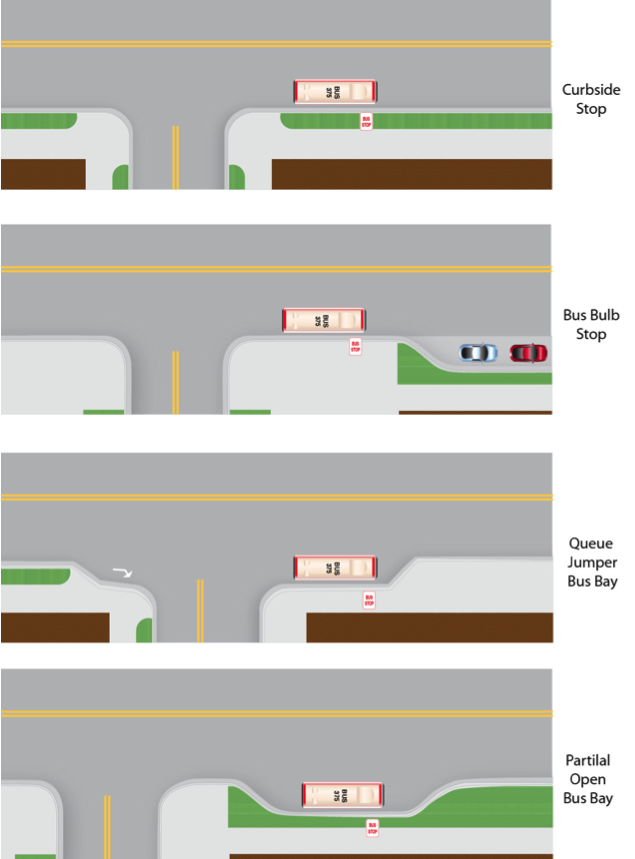 The following pages provide guidance for designing the bus stop zones for four typical kinds of bus stops: curbside bus stops, bus bulbs, queue jumper bus bays, and partial open bus bays.Curbside Bus StopsCurbside bus stops have no curb extensions or cut outs. They provide easy access for bus drivers, are simple and inexpensive, and are easy to relocate. However, where they block the travel lane they can cause traffic to queue behind, and where they don’t block the travel lane bus drivers may have difficulty re-entering traffic. Where articulated buses operate, an additional 20 feet should be added to the length of the bus stop zone. Where multiple buses may queue, the bus stop zone should be extended by 50 feet for each standard 40-foot bus, and by 70 feet for each additional 60-foot articulated bus.  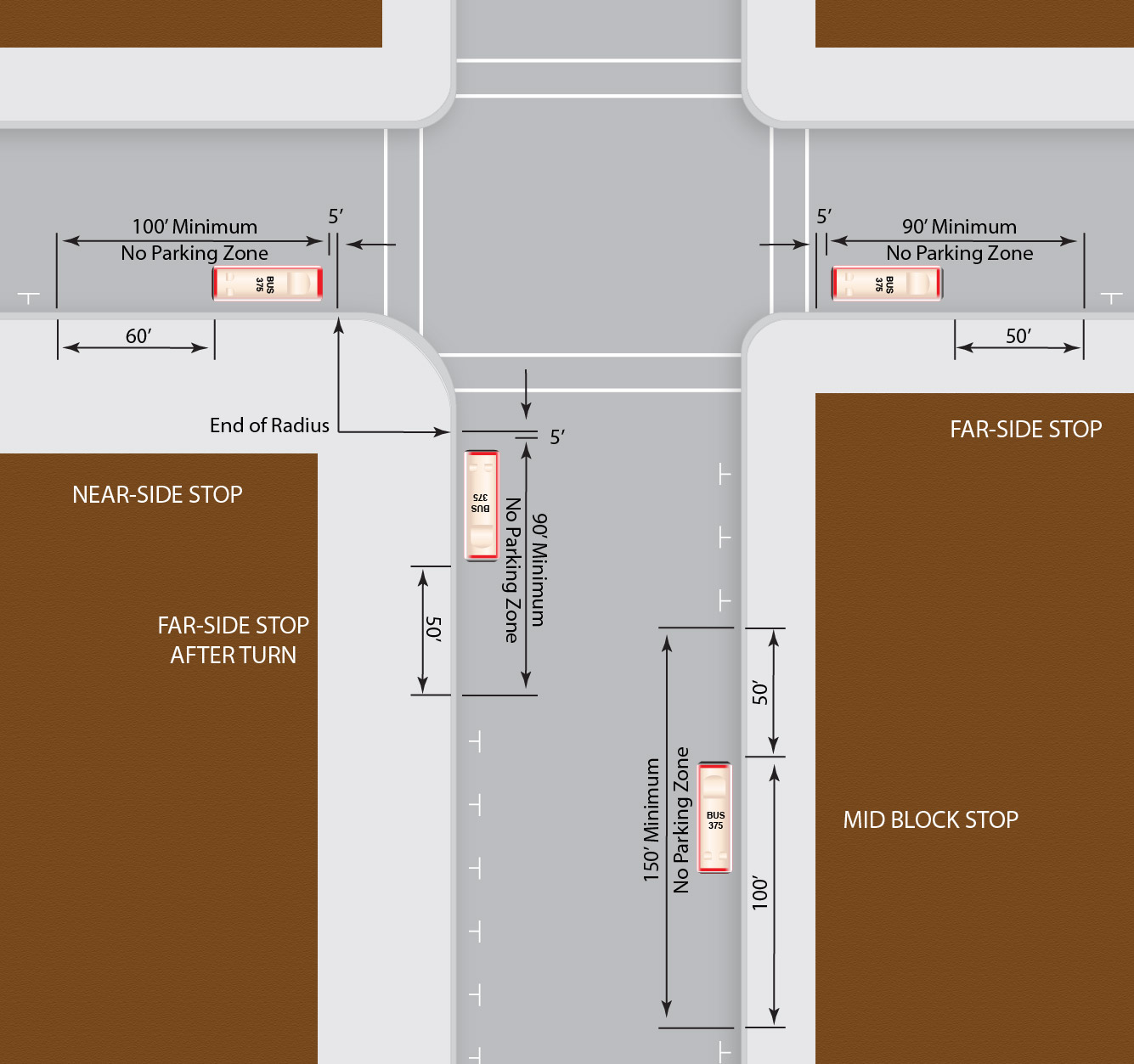 Bus BulbsBus bulbs are curb extensions that extend the length of the transit stop on streets with on-street parking. They improve transit performance by eliminating the need for buses to merge into mixed traffic after every stop. They also facilitate passenger boarding by allowing the bus to align directly with the curb; waiting passengers can enter the bus immediately after it has stopped. They improve pedestrian conditions by providing additional space for people to wait for transit and by allowing the placement of bus shelters where they do not conflict with a sidewalk’s pedestrian zone. Bus bulbs also reduce the crossing distance of a street for pedestrians if they are located at a crossing. In most situations, buses picking up passengers at bus bulbs block the curbside travel lane; but this is mitigated by the reduced dwell time, as it takes less time for the bus driver to position the bus correctly, and less time for passengers to board. 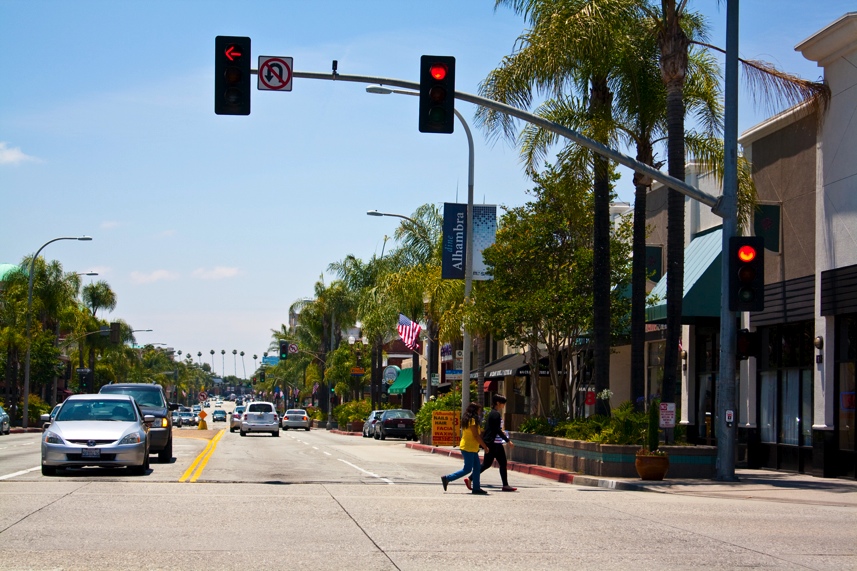 One major advantage of bus bulbs over pulling over to the curb is that they require less parking removal: typically two on-street parking spots for a bus bulb instead of four for pulling over.The following conditions should be given priority for the placement of transit bus bulbs:Where transit performance is significantly slowed by the transit vehicle’s merging into a mixed-flow travel laneRoadways served by express or Bus Rapid Transit (BRT) linesStops that serve as major transfer pointsAreas with heavy transit and pedestrian activity and where narrow sidewalks do not allow for the placement of a bus shelter without conflicting with the pedestrian zoneBus bulbs should not be considered for stops with any of the following:A queue-jumping lane provided for busesOn-street parking prohibited during peak travel periodsNear-side stops located at intersections with heavy right-turn movements, except along streets with a “transit-first” policy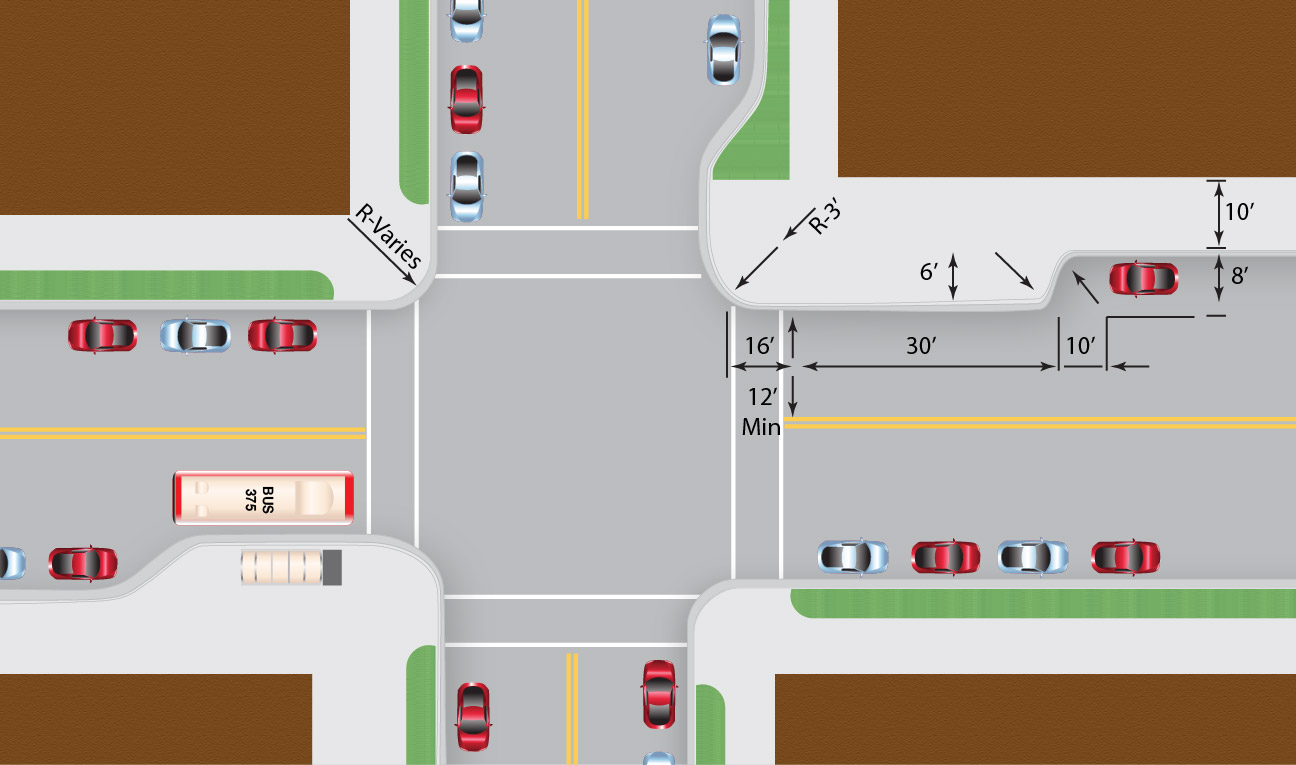 Characteristics At a minimum, bus bulbs should be long enough to accommodate all doors of a transit vehicle to allow for the boarding and alighting of all passengers, or be long enough to accommodate two or more buses (with a 5-foot clearance between buses and a 10-foot clearance behind a bus) where there is frequent service such as with BRT or other express lines. Bus bulbs located on the far side of a signalized intersection should be long enough to accommodate the complete length of a bus so that the rear of the bus does not intrude into the intersection.Table 9.2 Standard Transit Vehicle and Transit Bus Bulb DimensionsFederal Transit Administration, August 2004.  Characteristics of Bus Rapid Transit for Decision Making Project NO: FTA-VA-26-7222-2004.1Queue Jumper Bus BayQueue jumper bus bays allow buses to bypass queued traffic and take advantage of queue jumper signals, which give them a head start across the intersection. A queue jumper bus bay is a dedicated bus lane extending for a short distance at both sides of the intersection. Queue jumper bus bays are not needed with queue jumper signals where bus lanes exist. Queue jumper bus bays are most useful in the following situations:Along bus routes with short headwaysWhere traffic volumes exceed 250 vehicles per hour in the curb lane during the peak hourAt congested intersections (suggested where conventional Level of Service is “D” or worse)Where the physical space for the lane exists and creating the bay isn’t too costlyThe stopping area length should be 50 feet for each standard 40-foot bus, and 70 feet for each 60-foot articulated bus expected to be simultaneously stopped. The dimensions shown for the length of the exit taper, acceleration lane, and entrance taper are based on a through speed of 35 mph. These can be decreased with lower speeds and should increase with higher speeds. The entrance taper should be at least 5:1 and the exit taper not sharper than 3:1.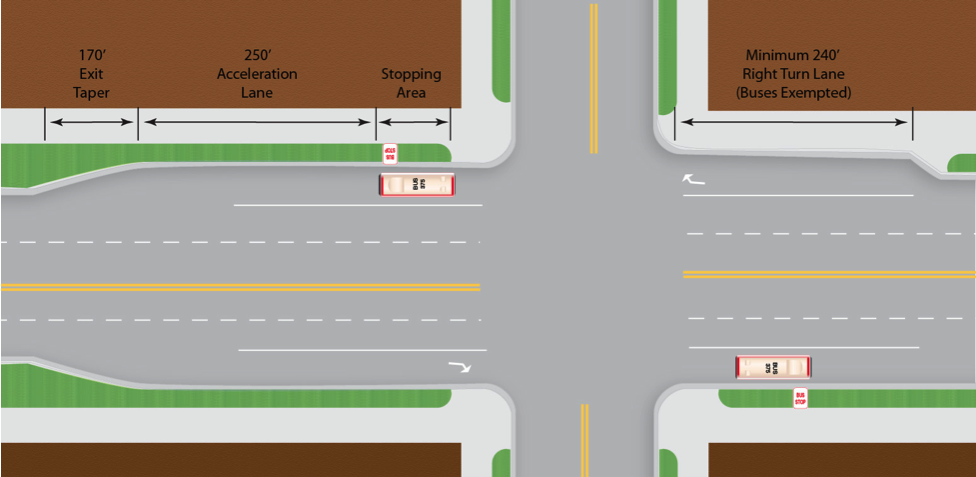 Partial Open Bus Bays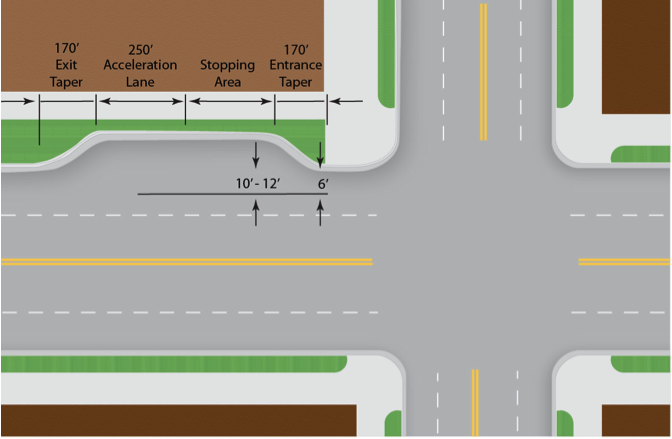 Partial open bus bays provide a curb extension to assist pedestrians, many of whom may be bus passengers, across the street. They also prevent right-turning vehicles from using the bus bay for acceleration. The bays have the disadvantage of requiring buses to merge into traffic when they re-enter the travel lane. The stopping area length should be 50 feet for each standard 40-foot bus, and 70 feet for each 60-foot articulated bus expected to be simultaneously stopped. The dimensions shown for the length of the exit taper, acceleration lane, and entrance taper are based on a through speed of 35 mph. These can be decreased with lower speeds and should increase with higher speeds. The entrance taper should be at least 5:1 and the exit taper not sharper than 3:1.SIGNAL TREATMENTSignal prioritization is a component of technology-based “intelligent transportation systems” (ITS). These systems are often used by road authorities in conjunction with transit agencies to help improve a roadway system’s overall operations in the following ways:Reduce traffic signal delays for transit vehiclesImprove an intersection’s person throughputReduce the need for transit vehicles to stop for traffic at intersectionsHelp reduce transit vehicles’ travel timeHelp improve transit system reliability and reduce waiting time for people at transit stopsSignal prioritization projects include signal timing or phasing projects and transit signal priority projects.Signal timing projects optimize the traffic signals along a corridor to make better use of available green time capacity by favoring a peak directional traffic flow. These passive systems give priority to roadways with significant transit use within a district-wide traffic signal timing scheme. Transit signal prioritization can also be achieved by timing a corridor’s traffic signals based on a bus’s average operating speed instead of an automobile’s average speed.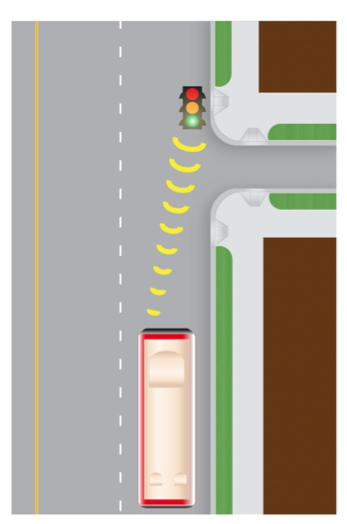 Transit signal-priority projects alter a traffic signal’s phasing as a transit vehicle approaches an intersection. This active system requires the installation of specialized equipment at an intersection’s traffic signal controller and on the transit vehicle. It can either give an early green signal or hold a green signal that is already being displayed in order to allow buses that are operating behind schedule to get back on schedule. Signal-priority projects also help improve a transit system’s schedule adherence, operating time, and reliability.Although they may use similar equipment, signal-priority and pre-emption are two different processes. Signal-priority modifies the normal signal operation process to better accommodate transit vehicles, while signal pre-emption interrupts the normal signal to favor transit or emergency vehicles. The placement of a bus stop at the far side of a signalized intersection increases the effectiveness of transit signal-priority projects. Signal treatments should be used along streets with significant bus service. Queue JumpersQueue jumpers give preference to buses at signalized intersections with a special phase in the traffic signal that allows buses a head start in crossing the intersection. They are used on dedicated bus lanes and where a special queue jumper lane provides an opportunity for buses to circumvent congestion at the intersection. (See Queue Jumper Bus Bay section) MINIMUM TURN RADIUSWhere bus routes make right turns, it is important to ensure adequate turn radii of the curbs to enable the buses to turn without difficulty. The following diagrams illustrate the needed turning radii for a 40-foot bus, a 45-foot bus, and a 60-foot articulated bus. They are taken from the Los Angeles County Metropolitan Transportation Authority Standard Data Sheets. Note that on-street parking, bike lanes, and wide curb lanes effectively expand a curb’s available radius.  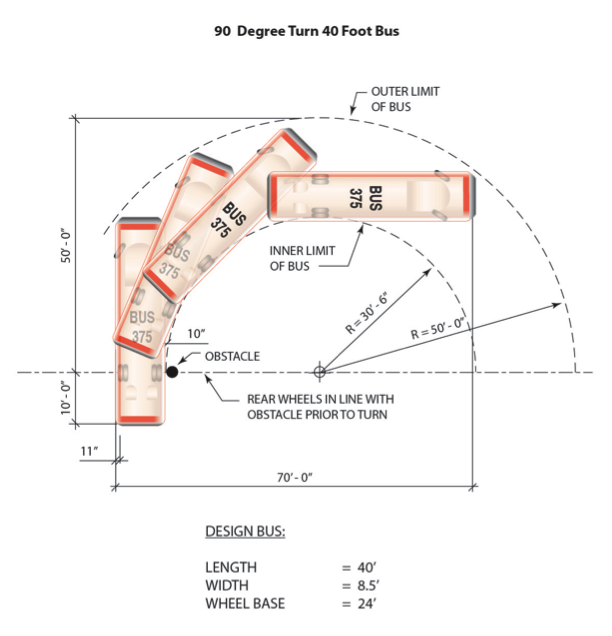 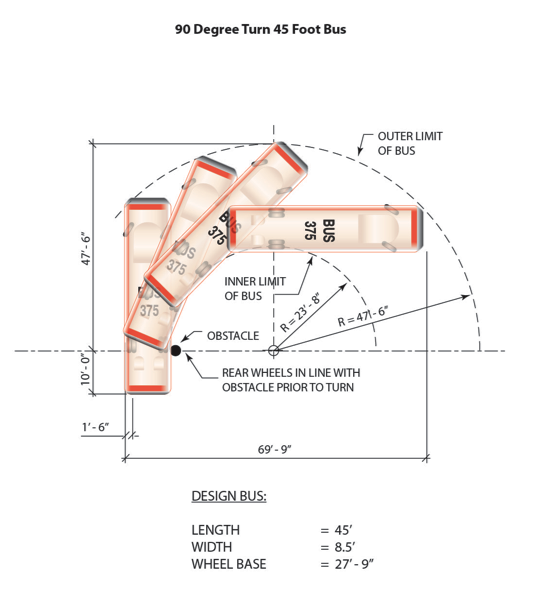 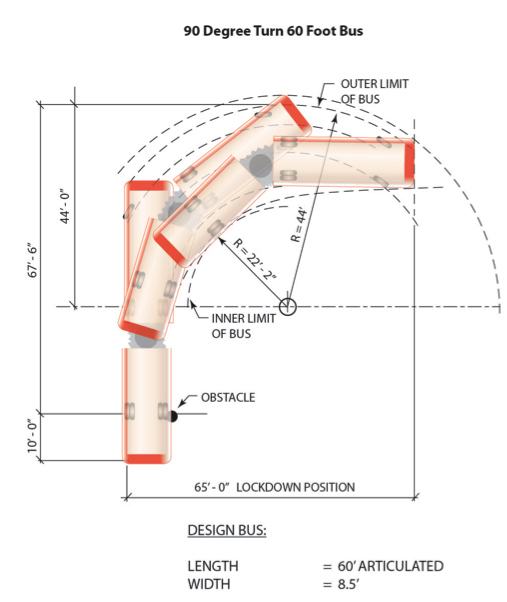 URBAN DESIGN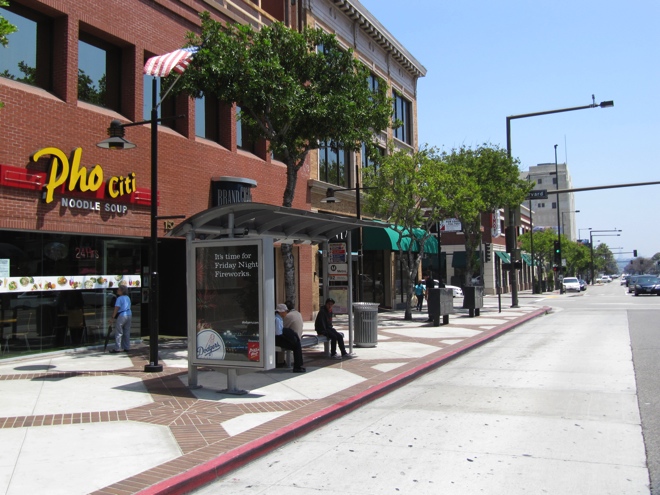 Bus stops and amenities vary in complexity and design from standardized off-the-shelf signs and furniture to specially designed elements. The design of the bus stop elements, location of the bus stop in relation to adjacent land uses or activities, and the quality of the roadway’s pedestrian environment contribute to a bus stop’s placemaking. Transit operators like a branded look to their stops so they are easily identified, but often there is room for customized designs to fit in with the neighborhood, with at least some of the features and amenities. BICYCLE CONNECTIONS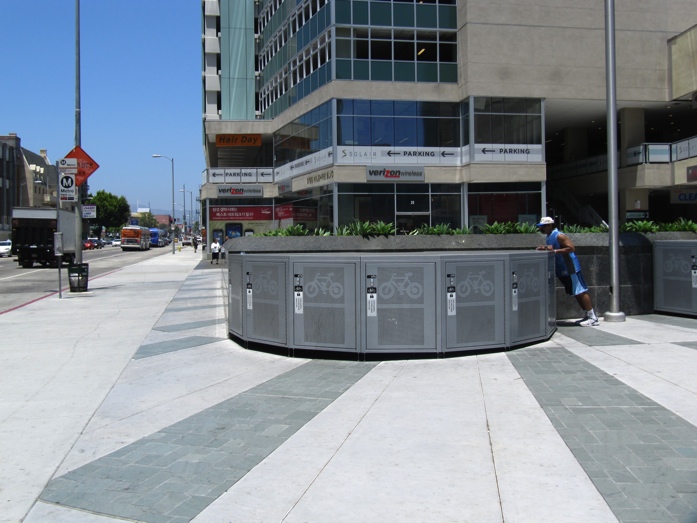 Connecting bicycle facilities to transit stations helps extend the trip length for cyclists and reduces automobile travel. Secure bicycle parking must be provided at or within close proximity to a bus stop, preferably sheltered. At a minimum, the accommodations can be bike racks or lockers. Bike stations and automated bicycle parking can be located at areas with high levels of transit and bicycle use.BUS LANESBus lanes provide exclusive or semi-exclusive use for transit vehicles to improve the transit system’s travel time and operating efficiency by separating transit from congested travel lanes. They can be located in an exclusive right-of-way or share a roadway right-of-way. They can be physically separated from other travel lanes or differentiated by lane markings and signs.Bus lanes can be located within a roadway median or along a curb-side lane, and are identified by lane markings and signs. They should generally be at least 11 feet wide, but where bicycles share the lane with buses, 13 to 15 feet wide is preferred. When creating bus lanes, cities should consider the following: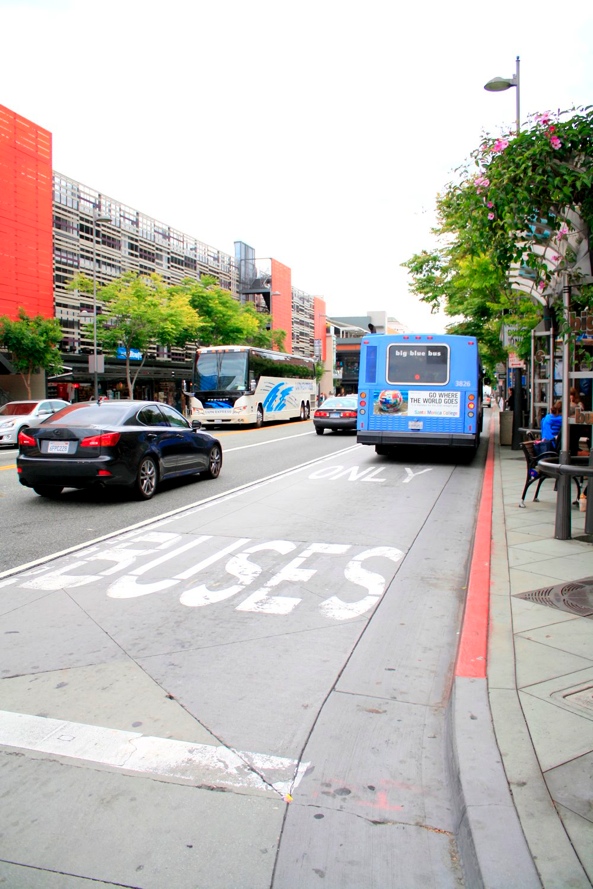 Exclusive transit use may be limited to peak travel periods or shared with high-occupancy vehicles.On-street parking may be allowed depending on roadway design, especially with bus lanes located in the center of the street.A mixed-flow lane or on-street parking may be displaced; this is preferable to adding a lane to an already wide roadway, which increases the crossing distance for pedestrians and creates other problems discussed in other chapters.Within a mixed-flow lane, the roadway can be delineated by striping and signs.High-occupancy vehicles and/or bicycles may be permitted to use bus lanes.Pedestrian access to stations becomes an issue when bus lanes are located in roadway medians.ACCOMODATING LIGHT RAIL, STREET CARS, and BRTA growing number of streets have light rail lines, street cars, or BRT. These need to be carefully designed into the street. 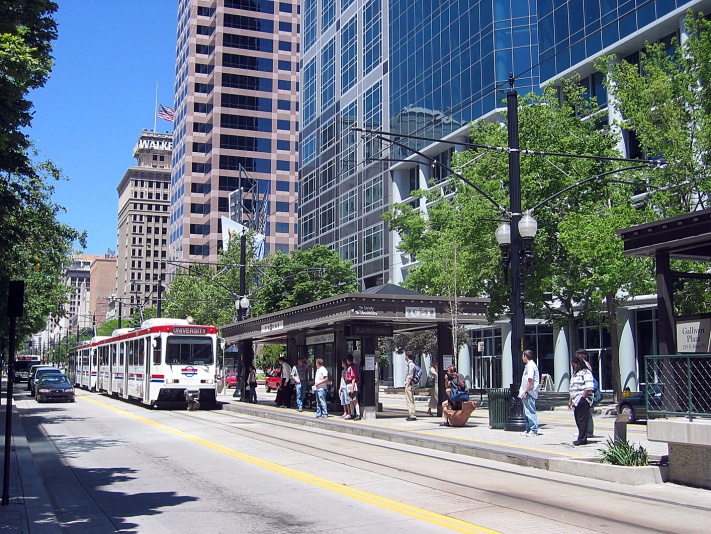 The various options for accommodating light rail, street cars, and BRT within streets are as follows:Center-runningTwo-way split-side, with one direction of transit flow in each directionTwo-way single-side, with both directions of transit flow on one side of the street right-of-wayOne-way single-side, with transit running one direction (either with or against the flow of vehicular traffic) and usually operating in a one-way couplet on parallel streets. For each configuration, transit can operate in a reserved guideway or in mixed street traffic. When installing light rail or street cars within streets, the safety of pedestrians and bicyclists needs to be fully provided for. If poorly designed, these transit lines introduce hazards and serve to divide neighborhoods where crossings are highly limited and/or difficult or inconvenient (see Chapter 7, “Pedestrian Crossings” for more guidance). In general, in areas of high pedestrian activity, the speed of the transit service should be compatible with the speed of pedestrians. 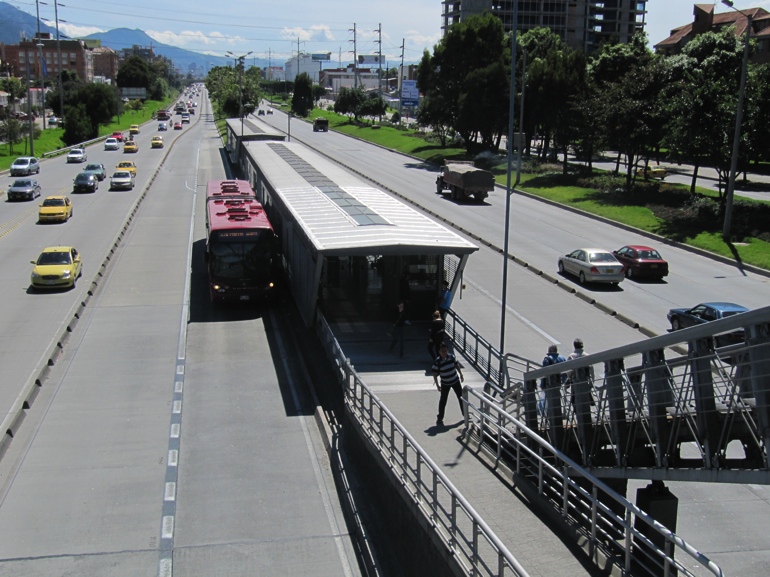 The potential for each configuration is influenced by the street type. Some transit configurations will not work effectively in combination with certain street types. The table below outlines the compatibility of each configuration with the four street types.Table 9.3 Street Types and Transit ConfigurationsNotesY = Recommended street type/transit configuration combinationN = Not recommended/possible street type/transit configuration combination*Denotes configurations that mat be possible under certain circumstances, but are not usually optimalSource:  Integration of Transit into Urban Thoroughfare Design, DRAFT White Paper prepared by the Center for Transit-Oriented Development, updated: November 9, 2007.LocationAdvantageDisadvantageNear SideMinimizes interference when traffic is heavy on the far side of an intersectionProvides an area for a bus to pull away from the curb and merge with trafficMinimizes the number of stops for busesAllows passengers to board and alight while the bus is stopped at a red lightAllows passengers to board and alight without crossing the street if their destination is on the same side of the street. This is most important where one side of the street has an important destination, such as a school, shopping center, or employment center that generates more passenger demand than the far side. Increases conflicts with right-turning vehiclesStopped buses may obscure curb-side traffic control devices and crossing pedestriansObscures sight distances for vehicles crossing the intersection that are stopped to the right of the busesDecreases roadway capacity during peak periods due to buses queuing in through lanes near bus stopsDecreases sight distance of on-coming traffic for pedestrians crossing intersections Can delay buses that arrive during the green signal phase and finish boarding during the red phaseLess safe for passengers crossing in front of the busFar SideMinimizes conflicts between right-turning vehicles and busesOptimal location for traffic signal synchronized corridorsProvides additional right-turn capacity by allowing traffic to use the right laneImproves sight distance for buses approaching intersectionsRequires shorter deceleration distances for busesSignalized intersections create traffic gaps for buses to reenter traffic lanesImproves pedestrian safety as passengers cross in back of the busQueuing buses may block the intersection during peak periods Sight distance may be obstructed for vehicles approaching intersectionsMay increase the number of rear-end accidents if drivers do not expect a bus to stop after crossing an intersectionStopping both at a signalized intersection and a far-side stop may interfere with bus operationsMid-BlockMinimizes sight distance problems for pedestrians and vehiclesBoarding areas experience less congestion and conflicts with pedestrian travel pathsCan be located adjacent to or directly across from a major transit midblock use generator Decreases on-street parking supply (unless mitigated with a curb extension)Requires a mid-block pedestrian crossingIncreases walking distance to intersectionsStopping buses and mid-block pedestrian crossings may disrupt mid-block traffic flowVehicleLength (feet)Number of Buses at StopPlatform Length (feet)Platform Length (feet)VehicleLength (feet)Number of Buses at StopNear SideFar SideStandard bus4013545Standard bus4025565Articulated bus6018090Articulated bus602120130Center RunningCenter RunningTwo-Way Split SideTwo-Way Split SideTwo-Way Single SideTwo-Way Single SideOne-Way Single SideOne-Way Single SideStreet TypeReserved GuidewayIn StreetReserved GuidewayIn StreetReserved GuidewayIn StreetReserved GuidewayIn StreetBoulevardYNNYYNY*YMulti-way BoulevardYN*YYNNY*YAvenueYYY*YY*NYYStreetNYYYN*NYY